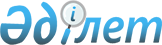 О внесении изменений в Указ Президента Республики Казахстан от 29 апреля 2002 года № 857
					
			Утративший силу
			
			
		
					Указ Президента Республики Казахстан от 15 апреля 2004 года № 1349. Утратил силу Указом Президента Республики Казахстан от 8 мая 2012 года № 325      Сноска. Утратил силу Указом Президента РК от 08.05.2012 № 325.      В целях дальнейшего совершенствования деятельности Национального совета Республики Казахстан при Президенте Республики Казахстан постановляю: 

 

      1. Внести в Указ Президента Республики Казахстан от 29 апреля 2002 года N 857 "О Национальном совете Республики Казахстан" (САПП Республики Казахстан, 2002 г., N 12, ст. 113; 2003 г., N 43, ст. 451) следующие изменения:

 

      ввести в состав Национального совета Республики Казахстан, утвержденный названным Указом: Дунаева Армана          - Министра финансов Республики Казахстан, 

Галиаскаровича Кулагина                - акима Костанайской области, 

Сергея Витальевича Назарбаеву              - председателя общественного объединения 

Даригу Нурсултановну      "Республиканская политическая партия 

                          "Асар"; строки: "Калетаев               - заведующий Отделом внутренней политики 

Дархан Аманович           Администрации Президента Республики 

                          Казахстан, секретарь", "Абдыкаримов Оралбай    - Председатель Сената Парламента Республики 

                          Казахстан Абыкаев Нуртай          - Руководитель Администрации Президента 

                          Республики Казахстан", "Ермегияев              - исполняющий обязанности председателя 

Амангельды Динович        общественного объединения 

                          "Республиканская политическая партия 

                          "Отан" (Отчизна)", "Ешимова                - директор средней школы имени 

Раиса Советовна           В.Г. Белинского, Карасайский район 

                          Алматинской области", "Мухамеджанов           - заместитель Руководителя Администрации 

Бауржан Алимович          Президента Республики Казахстан", "Рогов                  - заместитель Руководителя Администрации 

Игорь Иванович            Президента Республики Казахстан - 

                          заведующий Государственно-правовым 

                          отделом Администрации Президента 

                          Республики Казахстан", "Тажин                  - первый заместитель Руководителя 

Марат Мухамбетказиевич    Администрации Президента Республики 

                          Казахстан Тасмагамбетов           - Государственный секретарь Республики 

Имангали Нургалиевич      Казахстан", "Шукеев                 - аким Костанайской области" 

Умирзак Естаевич       изложить соответственно в следующей редакции: "Калетаев               - заведующий Социально-политическим отделом 

Дархан Аманович           Управления внутренней политики 

                          Администрации Президента Республики 

                          Казахстан, секретарь", "Абдыкаримов Оралбай    - Государственный секретарь Республики 

                          Казахстан Абыкаев Нуртай          - Председатель Сената Парламента Республики 

                          Казахстан", "Ермегияев              - заместитель председателя общественного 

Амангельды Динович        объединения "Республиканская политическая 

                          партия "Отан" (Отчизна)", "Ешимова                - заведующий городским отделом образования 

Раиса Советовна           города Капчагая Алматинской области", "Мухамеджанов           - заместитель Руководителя Администрации 

Бауржан Алимович          Президента Республики Казахстан - 

                          начальник Управления организационно- 

                          контрольной работы и кадровой политики", "Рогов                  - заместитель Руководителя Администрации 

Игорь Иванович            Президента Республики Казахстан - 

                          начальник Государственно-правового 

                          управления", "Тажин                  - первый заместитель Руководителя 

Марат Мухамбетказиевич    Администрации Президента Республики 

                          Казахстан - начальник Управления 

                          внутренней политики Тасмагамбетов           - Руководитель Администрации Президента 

Имангали Нургалиевич      Республики Казахстан", "Шукеев                 - аким города Астаны"; 

Умирзак Естаевич       вывести из состава указанного Совета: Денинга Н.Я., Досаева Е.А., Досмуханбетова Т.М., Утембаева Е.А., Шаяхметова А.А. 

 

      2. Настоящий Указ вступает в силу со дня подписания.       Президент 

      Республики Казахстан 
					© 2012. РГП на ПХВ «Институт законодательства и правовой информации Республики Казахстан» Министерства юстиции Республики Казахстан
				